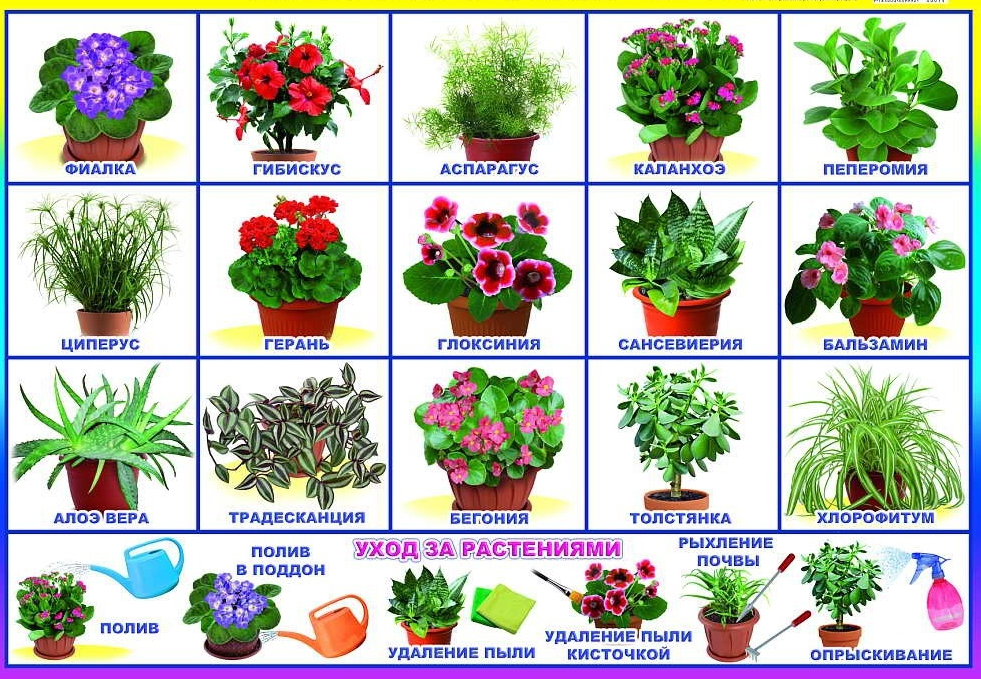 1.Расширение и активизация словаря по теме. Слова-предметы: растение, кактус, бегония, фиалка, хлорофитум, пеларгония (герань), аспарагус, алоэ, корень, стебель, листья, колючки, цветок. Слова-признаки предметов: комнатные, толстые, гладкие, пушистые, круглые, вытянутые, колючие, красивые, душистые, сочные, яркие, зеленый, белый, красный, голубой, розовый. Слова-действия предметов: ухаживать, поливать, рыхлить, пересаживать, подкармливать, протирать, опрыскивать, любоваться. 2. Подумай и объясни, почему эти растения называются комнатными? 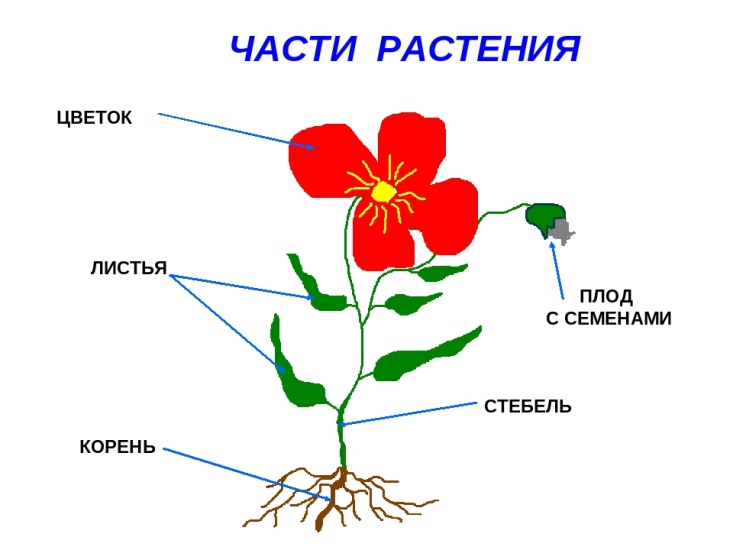 Наблюдение за ком-натными растения-ми, за их цветением, участие в уходе за растениями дома. Что есть у растения? 3. Вспомни, как надо ухаживать за комнатными растениями и закончи предложения. Чтобы цветы не сохли, их надо ____________. Пыльные листья надо __________________. Чтобы комнатные цветы цвели, их надо _____. (следим за полными ответами).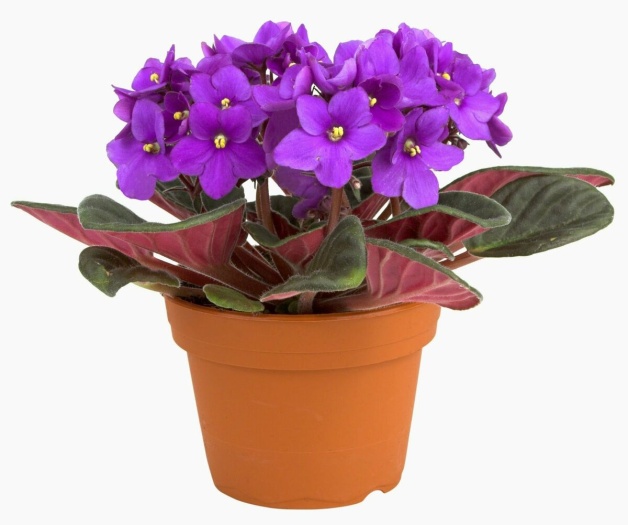  4.Заучивание стихотворения «Фиалка».Рано-рано поутруЛейку новую беру. Мне воды не жалко. Пей, моя фиалка! 5. Игра: «Посчитай цветы» (одна фиалка;  две  фиалки 3, 4, 5-фиалок).6. Игра: «Один-много» Кактус – кактусы; герань – гераней  и т.д. 7. Составление рассказа-описания о комнатном растении по опорной схеме. 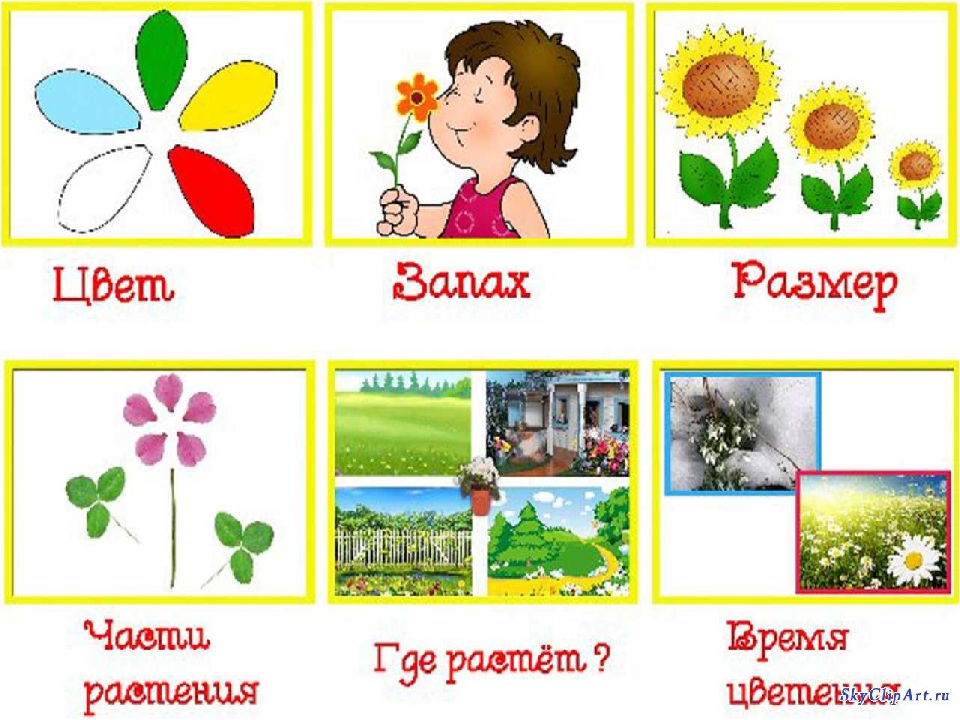 Пример рассказа.Это фиалка. Она красивая. У нее нет запаха. Она маленького размера. У нее есть корень  зеленые листья и синие цветы. Она растет в коричневом горшочке на окне. Может цвести круглый год. Ее нужно поливать, рыхлить и подкармливать. 8. Игра «Великан и Гномик». У Великана цветок, а у Гномика … (цветочек) У Великана корень, а у Гномика …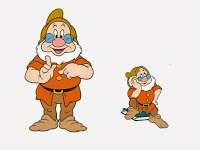 У Великана лист, а у Гномика …У Великана бутон, а у Гномика …9.  Речевая загадка - зарядка. На окне цветок колючий (Показать прямоугольник перед собой) Смотрит за околицу(Сделать «бинокль» из ладошек)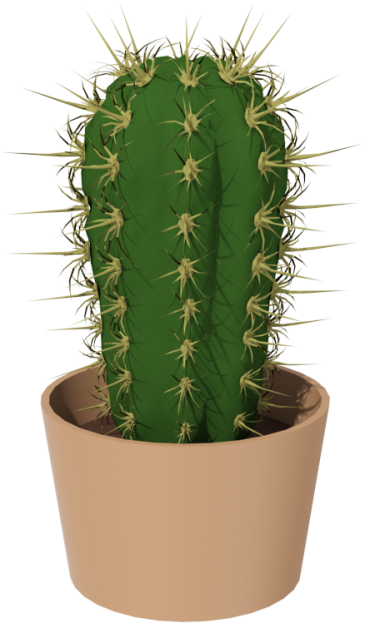  Вы его не троньте лучше (Погрозить пальчиком)Очень больно колется. (Уколоть пальчиком ладошку и сморщится) Не подушка для иголок, (Cложенные ладошки под щёчку) И не ёжик, и не ёлка, (Cложить ладошки, растопырить пальцы, «нарисовать» ёлку перед собой) Но не даст себя в обиду, (Отрицательный жест головой и указательным)Потому что весь в иголках. (Уколоть пальчиком ладошку.10. Нарисуйте с  детьми  комнатное расте-ние.    ПРИМЕРЫ: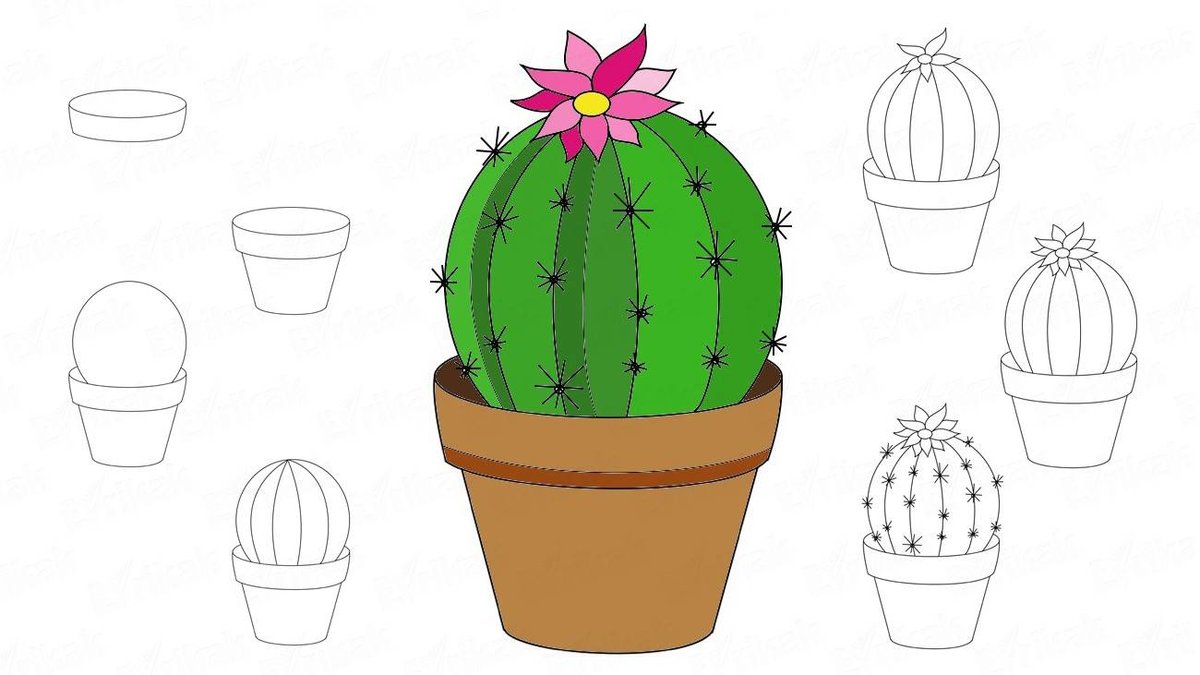 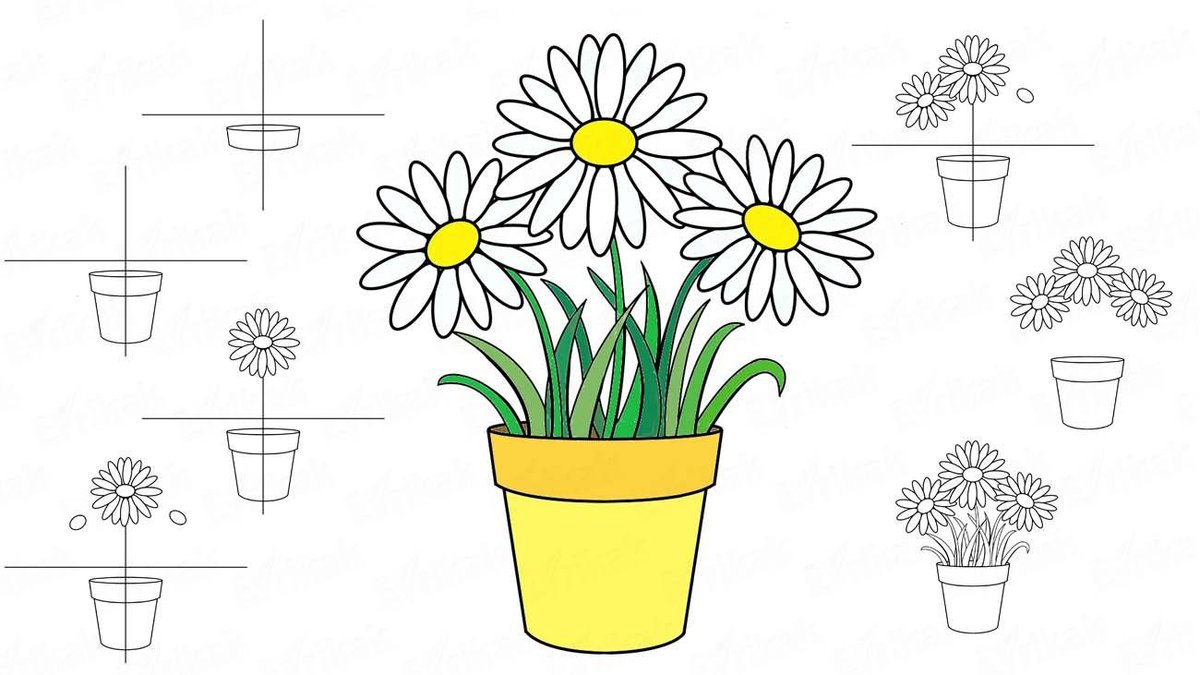 Уважаемые родители! Предлагаем Вам новые игровые задания для детей, направленные на: зак-репление  навыков количественного и порядкового счета,  соотношение цифры с количеством пред-метов; в умении решать логические задачи; закрепление знаний о геметрических фигурах, цвете, днях недели; в умении ориентироваться на листе бумаги.Сегодня  у нас не простое занятие, а волшеб-ное.   Послушайте: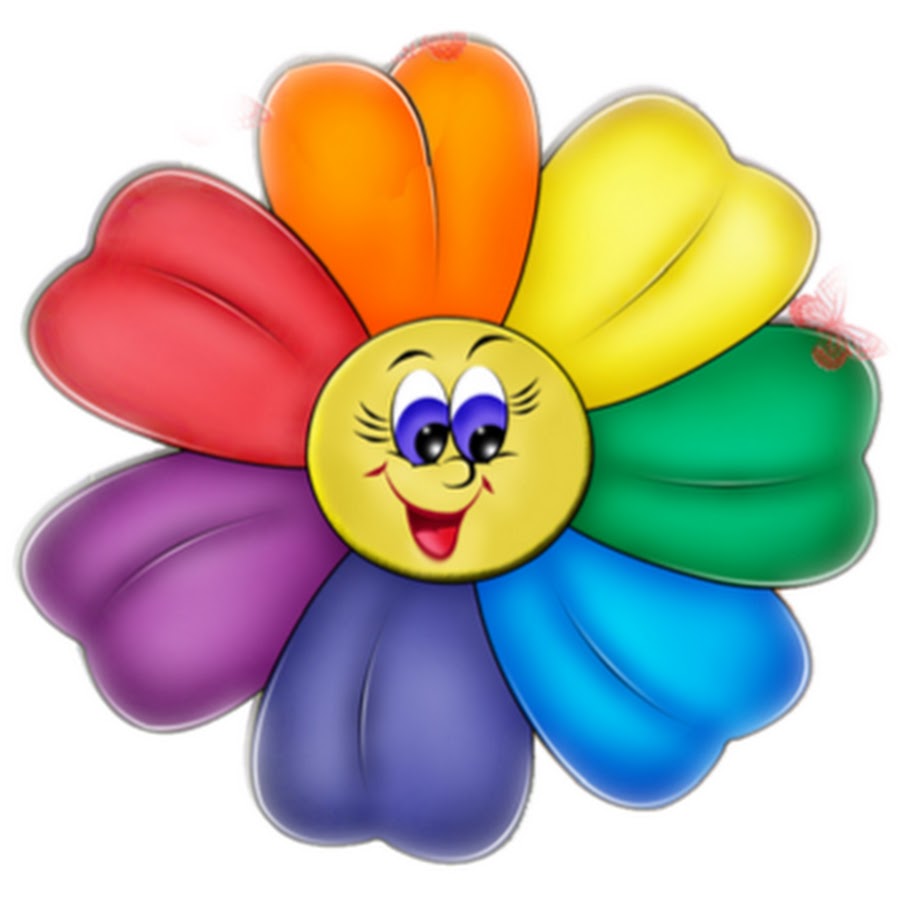 Милый цветик – семицветик Посылает нам приветик. Помогает цветик людям. И его хранить мы будем.На его семь лепестков Ответы каждый дать готов.          Попробуем выполнить все 7 заданий?     1 Лепесток «Задачки для ума»• Сколько грибов можно вырастить из семян подсолнуха?• На столе лежат два апельсина и один банан. Сколько овощей лежат на столе?• Сколько ушей у трех мышей?• У бабушки Даши внучка Маша, кот Пушок, собака Дружок. Сколько у бабушки внуков?• Ну-ка, сколько всех ребят на горе катается? Трое в саночках сидят, один дожидается.2 Лепесток «День недели».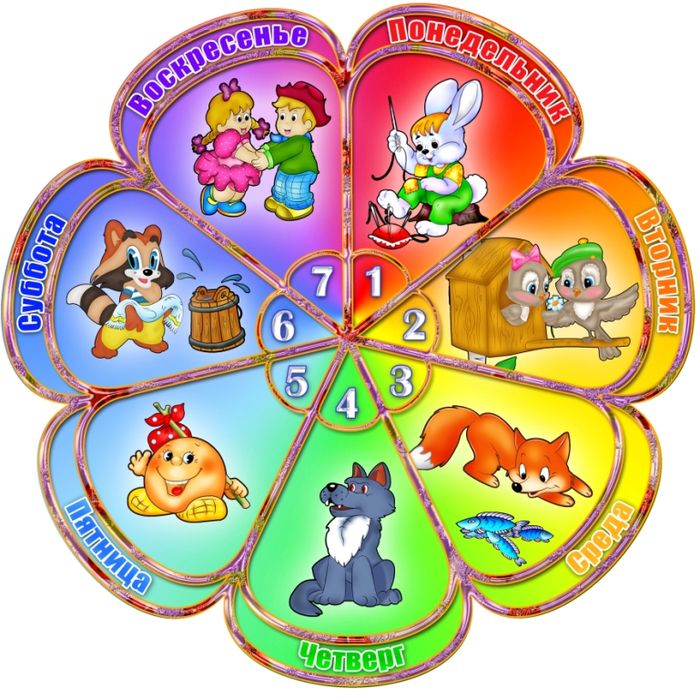 Взрослый называет число в пределах семи и бросает мяч ребёнку, тот называет соответственно день недели.3 Лепесток 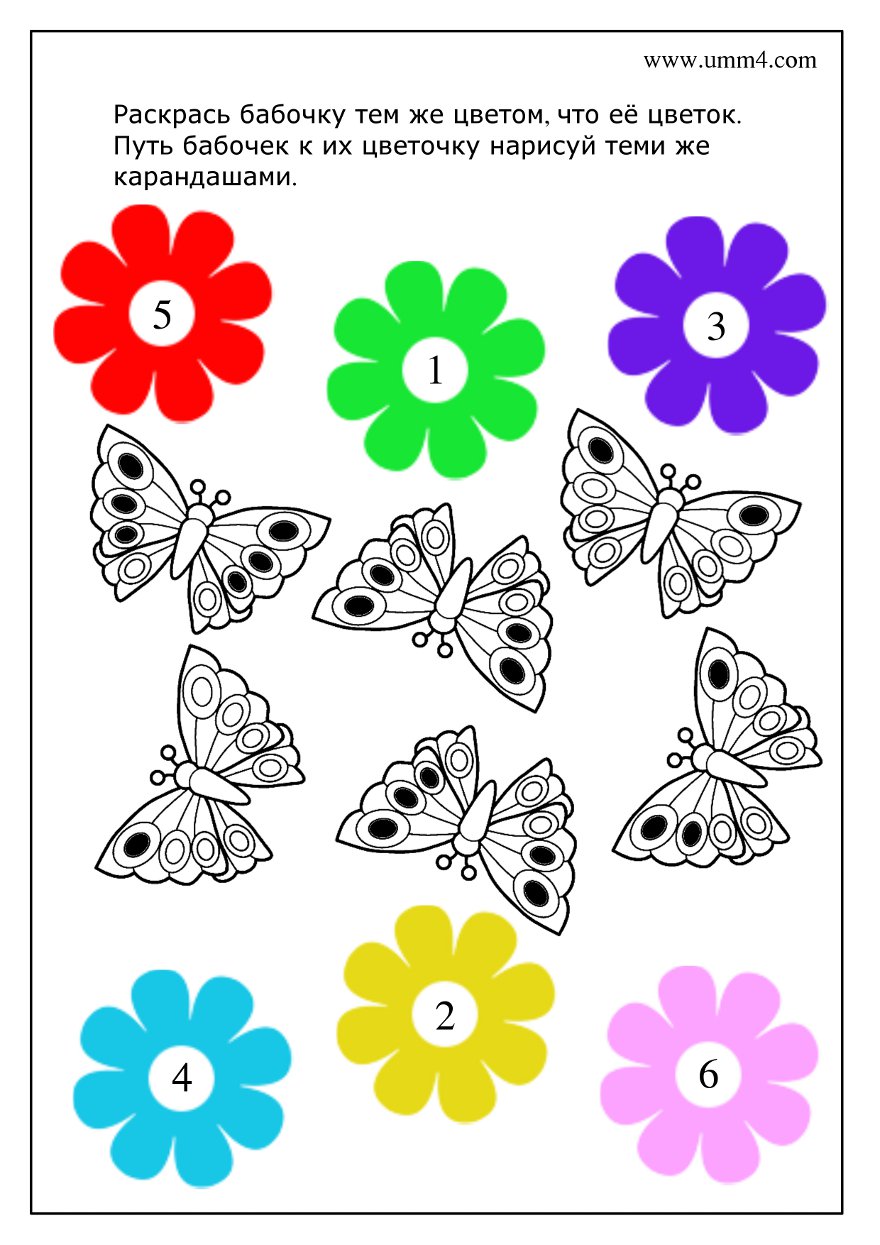 4 Лепесток «Динамическая пауза».Говорит цветку цветок.Говорит цветку цветок: «Подними-ка свой листок».(дети поднимают и опускают руки)Выйди на дорожку, да притопни ножкой(дети шагают на месте, высоко поднимая колени)Да головкой покачай - утром солнышко встречай (вращение головой)Стебель наклони слегка - вот зарядка для цветка. (наклоны)А теперь росой умойся, отряхнись и успокойся. (встряхивание кистями рук)Наконец готовы все день встречать во всей красе.5 Лепесток «Из каких частей фигур состоит  цветок. Посчитай и раскрась».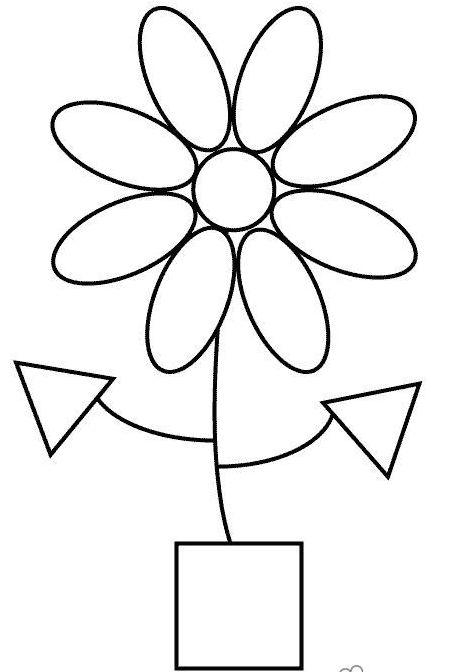 6 Лепесток 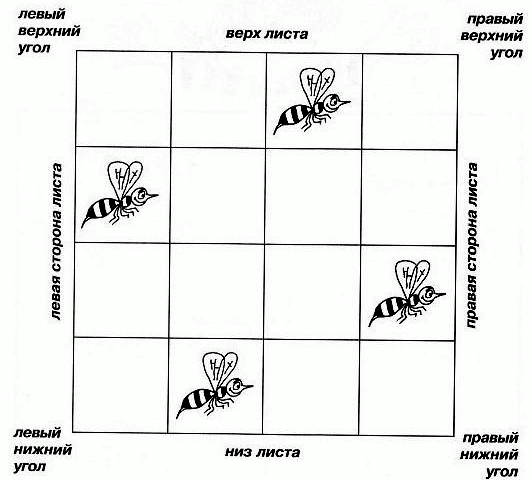 Покажи и раскрась:Верх, низ, правую, левую сторону листа. Правый, левый верхний угол (и т.д).Какая оса летит выше, ниже. Какая впереди и позади. 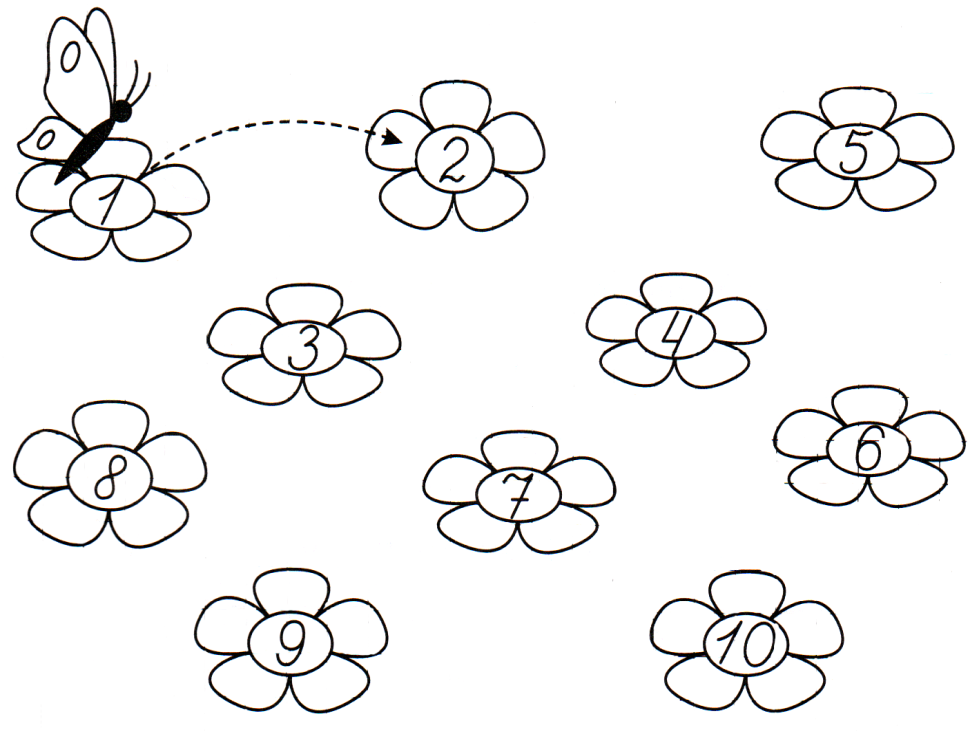 7 Лепесток «Найди следующие цифры. Раскрась цветы». Молодец,  мы с тобой выполнили все задания.           Я  предлагаю тебе слепить цветик-семицветик из пластилина. 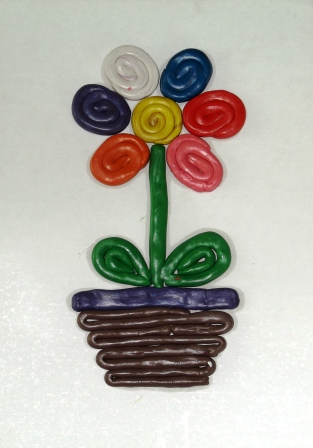 